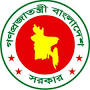 গণপ্রজাতন্ত্রী বাংলাদেশ সরকারউপজেলা নির্বাহী অফিসার, আমতলী এবংজেলা প্রশাসক, বরগুনা - এর মধ্যে স্বাক্ষরিত১জুলাই, ২০20 - ৩০জুন, ২০২1 সূচিপত্রকর্মসম্পাদনের সার্বিক চিত্রউপক্রমণিকাসেকশন-১ :  রূপকল্প (Vision),  অভিলক্ষ্য (Mission), কৌশলগত উদ্দেশ্যসমূহ  এবং কার্যাবলী|সেকশন-২ : কৌশলগত উদ্দেশ্যসূচক এবং লক্ষ্যমাত্রাসমূহ কর্মসম্পাদন, কার্যক্রম, অগ্রাধিকার|সেকশন-৩ : আবশ্যিক কৌশলগত উদ্দেশ্যসমূহ : মাঠ পর্যায়ে আবশ্যিক কৌশলগত  উদ্দেশ্যসমূহ|সংযোজনী ১ : শব্দসংক্ষেপ (Acronyms)সংযোজনী ২: কর্মসম্পাদন সূচকসমূহ, বাস্তবায়নকারী দপ্তর/সংস্থাসমূহ এবং পরিমাপ  পদ্ধতি|০২উপক্রমণিকা (Preamble)গণপ্রজাতন্ত্রী বাংলাদেশ সরকারের বরগুনা জেলার আমতলী উপজেলার দায়িত্বে নিয়োজিত উপজেলা নির্বাহী অফিসারএবংগণপ্রজাতন্ত্রী বাংলাদেশ সরকারের মাননীয় জেলা প্রশাসক, বরগুনা মহোদয় এর মধ্যে ২০২০ সালের জুন মাসের  30 তারিখে এই বার্ষিক কর্মসম্পাদন চুক্তি স্বাক্ষরিত n‡jv। এই চুক্তিতে স্বাক্ষরকারী উভয়পক্ষ নিম্নলিখিত বিষয়সমূহে সম্মত হলেন:সেকশন-১ :রূপকল্প (Vision), অভিলক্ষ্য (Mission), কৌশলগত উদ্দেশ্যসমূহ (Strategic Objectives) এবং  কার্যাবলী (Functions)১.১ 	রূপকল্প (Vision) :তথ্যপ্রযুক্তি ব্যবহার, উদ্ভাবন চর্চা ও প্রাতিষ্ঠানিক সক্ষমতা বৃদ্ধির মাধ্যমে একটি দক্ষ, সেবামুখী ও মানসম্মত জনবান্ধব প্রশাসন ব্যবস্থা গড়ে তোলা।১.২ 	অভিলক্ষ্য (Mission) :	প্রশাসনিক দক্ষতা বৃদ্ধি, তথ্যপ্রযুক্তির যথাযথ ব্যবহার ও সেবাদাতাদের দৃষ্টিভঙ্গির পরিবর্তন এবং উদ্ভাবন মাধ্যমে সময়াবদ্ধ ও মানসম্মত সেবা নিশ্চিত করা।১.৩	কৌশলগত উদ্দেশ্যসমূহ (Strategic Objectives):১.৩.১ 	উপজেলা নির্বাহী অফিসার, আমতলী, বরগুনা এর কৌশলগত উদ্দেশ্যসমূহ (Strategic Objectives)১) উপজেলা পর্যায়ে সরকারি ও বেসরকারি সকল উন্নয়নমূলক কার্যক্রম সমূহের কার্যকর সমন্বয় সাধন।২) আইনশৃংখলা ও জননিরাপত্তা সংহতকরণ।৩) মানসম্মত শিক্ষা ব্যবস্থা জোরদারকরণ এবং সামজিক সচেতনতা সৃষ্টি।৪) সন্ত্রাস, জঙ্গীবাদ ও বাল্য বিবাহরোধে সচেতনতামূলক কার্যক্রম।৫) তথ্য প্রযুক্তি ব্যবহারের মাধ্যমে কার্যকর সেবা প্রদান।৬) জলবায়ু পরিবর্তন, দূর্যোগ ব্যবস্থাপনা, বনায়ন ও পরিবেশ সংরক্ষনসহ টেকসই উন্নয়ন লক্ষ্যমাত্রা অর্জন তরান্বিত করা।৭)করোনা ভাইরাসজনিত(কোভিড-১৯) মহামারির কারণে সংশ্লিষ্ট সকল খাতে সৃষ্ট ঋণাত্বক    প্রভাব হতে উত্তরণের লক্ষ্যে মাননীয় প্রধানমন্ত্রী কর্তৃক প্রদত্ত নির্দেশনার বাস্তবায়ন।৮)‘মুজিববর্ষ’ উপলক্ষে গৃহীত বিভিন্ন জনহিতকর কার্যক্রম বাস্তবায়ন।১.৩.২ আবশ্যিক কৌশলগত উদ্দেশ্য (Compulsory Strategic Objective) :১) দক্ষতার সঙ্গে বার্ষিক কর্মসম্পাদন চুক্তি বাস্তবায়ন।২) দক্ষতা ও নৈতিকতার উন্নয়ন।৩) তথ্য অধিকার ও বাধ্যতামূলক তথ্য প্রকাশ বাস্তবায়ন।৪) কার্যপদ্ধতি ও সেবার মানোন্নয়ন।৫) কর্ম পরিবেশ উন্নয়ন।৬) আর্থিক ব্যবস্থাপনার উন্নয়ন।০৪১.৪ 	কার্যাবলী (Functions) :              ১)    করোনা ভাইরাসজনিত(কোভিড-১৯) মহামারির কারণে সংশ্লিষ্ট সকল খাতে সৃষ্ট ঋণাত্বক প্রভাব হতে             উত্তরণের লক্ষ্যে মাননীয় প্রধানমন্ত্রী কর্তৃক প্রদত্ত নির্দেশনার বাস্তবায়ন।      ২)    ‘মুজিববর্ষ’ উপলক্ষে গৃহীত বিভিন্ন জনহিতকর কার্যক্রম বাস্তবায়ন।৩) 	উপজেলার সকল উন্নয়নমূলক কর্মকান্ডের সমন্বয় এবং মাননীয় প্রধানমন্ত্রীর প্রতিশ্রুত প্রকল্পসমূহসহ বিভিন্ন বিভাগের প্রধান উন্নয়ন কর্মকান্ড বাস্তবায়নে সমন্বয়কারীর দায়িত্ব পালন। ৪) 	সরকার কর্তৃক কৃষি, স্বাস্থ্যসেবা ও জনস্বাস্থ্য, পরিবার পরিকল্পনা, নারী ও শিশু,  প্রাথমিক ও গণশিক্ষা এবং শিক্ষা বিষয়ক গৃহীত সকল নীতিমালা ও কর্মসূচীর সুষ্ঠু বাস্তবায়ন, তত্ত্বাবধান, পরিবীক্ষন ও সমন্বয়সাধন।৫) 	দুর্যোগ ব্যবস্থাপনা এবং ত্রাণ ও পুনর্বাসন কার্যক্রম গ্রহণ, জিআর, টিআর, কাবিখা, কাবিটা, ভিজিডি, ভিজিএফ, অতি দরিদ্রদের জন্য কর্মসৃজন কর্মসূচী ইত্যাদি কার্যক্রম কার্যকরভাবে বাস্তাবয়ন, তত্ত্বাবধান ও পরিবীক্ষণ।৬) 	ভূ-প্রকৃতিক বৈশিষ্ট্যসমূহ সংরক্ষনসহ পরিবেশ দূষণের ফলে সৃষ্ট জলবায়ু পরিবর্তনের বিরুপ প্রভাব মোকাবেলায় জনসচেতনতা সৃষ্টি, বনায়ন বিভিন্ন প্রকল্প গ্রহণ ও বাস্তবায়নে সার্বিক সহায়তা করা এবং সার্বিক সমন্বয় সাধন ও পরিবীক্ষন৭) 	সামাজিক নিরাপত্তা ও দারিদ্র বিমোচনে বিভিন্ন কর্মসূচী, একটি বাড়ি একটি খামারসহ বিভিন্ন প্রকল্প বাস্তবায়নে সার্বিক সহায়তা প্রদান ও কার্যকর সমন্বয়সাধন।৮)  	ভিক্ষুক মুক্তকরন সংক্রান্ত বিভিন্ন কর্মসূচী গ্রহণ বাস্তবায়ন ও পরিবীক্ষন।৯) 	বিভিন্ন সামাজিক সমস্যা যেমন নারী নির্যাতন, বাল্য বিবাহ, যৌতুক গ্রহণ ইত্যাদি পতিরোধে ও নিয়ন্ত্রণে যথাযথ কার্যক্রম গ্রহণ ও বাস্তবায়ন। ১০) 	এনজিওদের কার্যক্রমের সমন্বয় সাধন১১) 	সরাসরি জনগনকে সেবা প্রদানের লক্ষ্যে গনশুনানি গ্রহণ এবং সমস্যার সমাধান১২) 	জনসেবা সহজে, কম খরচে কম সময়ে, কম যাতায়াতে ও হয়রানিমুক্তভাবে প্রদানের লক্ষ্যে হেল্প ডেক্স এবং অভিযোগ বক্স  স্থাপন। ১৩) 	বিভিন্ন উন্নয়নমূলক কার্যক্রম কার্যকরীভাবে বাস্তবায়ন, পর্যবেক্ষণ ও পরিদর্শন।১৪)	ভিক্ষুক ও বাল্যবিবাহমুক্ত উপজেলা ঘোষণার ক্ষেত্রে প্রয়োজনীয় পদক্ষেপ গ্রহণ ও সচেতনতামূলক কার্যক্রম জোরদারকরণ।১৫)     	মাধ্যমিক স্তরের শিক্ষার্থীদের সুপ্ত প্রতিভা বিকাশের নিমিত্ত ডিবেটিং ক্লাব গঠন।১৬) 	অন্তত ২ টি শিক্ষা প্রতিষ্ঠানকে মডেল (১ টি প্রাথমিক ১ টি মাধ্যমিক ) শিক্ষা প্রতিষ্ঠান (স্বপ্নের স্কুল) হিসাবে ঘোষণা ও প্রতিষ্ঠাণের গুনগত মান বৃদ্ধিতে কর্মসূচী গ্রহণ।১৭)  	উপজেলা পরিষদে এবং উপজেলা ভূমি অফিসে আগত সেবা প্রার্থীদের বসার জন্য শেড (সেবা ছাউনী) নির্মাণ।১৮)  	মাল্টিমিডিয়া ক্লাসরুমে ড্যাশবোর্ড হালকরন।১৯)   	ডিজিটাল সিটিজেন চার্টার স্থাপন ।২০) 	সেবা প্রার্থীদের সুবিধার্থে পরিষদ চত্তরে ডিজিটাল ঘড়ি স্থাপন।২১) 	ডিজিটাল হাজিরার ব্যবস্থাপন করণ।২২) 	ক্লোজ সার্কিট ক্যামেরা স্থাপন।২৩)	কর্মচারীদের মধ্যে শুদ্ধাচারের অংশ হিসেবে স্ব-মূল্যায়ন পদ্ধতি চালুকরণ।২৪)	অভিযোগ/পরামর্শ বক্স স্থাপন।২৫)	সেবা প্রার্থীদের সেবা প্রাপ্তিতে সন্তুষ্টি পরিমাপের জন্য “সন্তুষ্টি বক্স’’ স্থাপন।২৬)	উপজেলা পরিষদ চত্ত্বরে মিনিপার্ক স্থাপন।২৭)	অফিসার্স ক্লাবের আধুনিকায়ন।২৮)	ওয়ান স্টপ সার্ভিস ডেক্স স্থাপন।২৯)	প্রতিবন্ধী, বয়স্ক ও গর্ভবতী মহিলা সেবা প্রার্থীদের ভবনের নিচতলায় ‘Call your UNO’ স্থাপন।৩০)	সেবা প্রার্থী ও কর্মকর্তা কর্মচারীদের ভালো কাজের অনুশীলনের জন্য ‘মহানুভবতার দেয়াল’ স্থাপন।৩১)	কর্মচারীদের ছবি, পরিচিতি নং এবং সহ প্রধান দায়িত্বাবলী উল্লেখসহ বোর্ড স্থাপন।৩২)	পরিষদ চত্তরে ও বাজারে ডাস্টবিন স্থাপন।৩৩)	সকল কর্মচারীদের জন্য আইডি কার্ড প্রবর্তন।৩৪)	দুর্নীতি বিরোধী বার্তা সম্বলিত লিফলেট বিতরণ।৩৫)	নোটিশবোর্ড আধুনিকায়ন।৩৬)	অফিস ক্যাম্পাস শতভাগ পরিস্কার-পরিচ্ছন্ন রাখা ও সজ্জিতকরণে প্রয়োজনীয় পদক্ষেপ গ্রহণ।৩৭)	জাতীয় শুদ্ধাচার  কৌশল নিশ্চিতকরণার্থে বিভিন্ন পদক্ষেপ গ্রহণ।৩৮)	কর্মকর্তা/কর্মচারী এবং সেবা প্রার্থীদের সুপেয় পানির  ব্যবস্থাকরণ।5সেকশন-২কৌশলগত উদ্দেশ্যসূচক এবং লক্ষ্যমাত্রাসমূহ কর্মসম্পাদন, কার্যক্রম, অগ্রাধিকার৬সেকশন-২কৌশলগত উদ্দেশ্যসূচক এবং লক্ষ্যমাত্রাসমূহ কg©m¤úv`b, Kvh©µg, AMÖvwaKvi৭সেকশন-২কৌশলগত উদ্দেশ্যসূচক এবং লক্ষ্যমাত্রাসমূহ কg©m¤úv`b, Kvh©µg, AMÖvwaKvi৮সেকশন-২কৌশলগত উদ্দেশ্যসূচক এবং লক্ষ্যমাত্রাসমূহ কg©m¤úv`b, Kvh©µg, AMÖvwaKvi৯সেকশন-২কৌশলগত উদ্দেশ্যসূচক এবং লক্ষ্যমাত্রাসমূহ কg©m¤úv`b, Kvh©µg, AMÖvwaKvi১০সেকশন-২কৌশলগত উদ্দেশ্যসূচক এবং লক্ষ্যমাত্রাসমূহ কg©m¤úv`b, Kvh©µg, AMÖvwaKvi১১আবশ্যিক কৌশলগত উদ্দেশ্যসমূহ : মাঠ পর্যায়ে আবশ্যিক কৌশলগত উদ্দেশ্যসমূহ (মোট মান-২5)১২আবশ্যিক কৌশলগত উদ্দেশ্যসমূহ : মাঠ পর্যায়ে আবশ্যিক কৌশলগত উদ্দেশ্যসমূহ (মোট মান-২5)১৩আবশ্যিক কৌশলগত উদ্দেশ্যসমূহ : মাঠ পর্যায়ে আবশ্যিক কৌশলগত উদ্দেশ্যসমূহ (মোট মান-২5)সংযোজনী-২ : কর্ম সম্পাদন সূচকসমূহ, বাস্তবায়নকারী এবং পরিমাপ পদ্ধতি এর বিবরণ|ূভ১৫সংযোজনী-১শব্দসংক্ষেপ (Acronyms)১) 	SDG (Sustainable Development Goal)২) 	PRL ( Post Retirement Leave)১৬সংযোজনী-২ : কর্ম সম্পাদন সূচকসমূহ, বাস্তবায়নকারী এবং পরিমাপ পদ্ধতি এর বিবরণ১৭	আমি উপজেলা নির্বাহী অফিসার, আমতলী, বরগুনা জেলা প্রশাসক, বরগুনার নিকট অঙ্গীকার করছি যে, এই চুক্তিতে বর্ণিত ফলাফল অর্জনে সচেষ্ট থাকব।আমি জেলা প্রশাসক, বরগুনা উপজেলা নির্বাহী অফিসার, আমতলী, বরগুনার নিকট অঙ্গীকার করছি যে, এই চুক্তিতে বর্ণিত ফলাফল অর্জনে সংশ্লিষ্ট বিভাগকে সর্বাত্মক সহযোগিতা করব।Dc‡Rjv wbe©vnx Awdmvi, AvgZjx, ei¸bvÕi Kg©m¤úv`‡bi mvwe©K wPÎ:mv¤úªwZK AR©b:wMÖb AvgZjx wbwðZ Kivi j‡ÿ¨ wewfbœ c`‡ÿc MÖnY| 2017-18 A_© eQ‡i AvgZjx Dc‡Rjv‡K evj¨weevn gy³ Dc‡Rjv †NvlYv Kiv n‡q‡Q| AvgZjx Dc‡Rjv‡K wfÿzKgy³ †NvlYv Kivi j‡ÿ¨ †Rjv cÖkvmK, ei¸bv g‡nv`‡qi  wb‡`©kµ‡g wfÿzK‡`i AbjvB‡b WvUv‡eR ˆZwi Kiv n‡q‡Q| 2018-19 A_© eQ‡i Dc‡Rjv cwil‡`i  Af¨šÍixY ¸iæZ¡c~Y© iv¯Ív ms¯‹vi Kiv n‡q‡Q| Dc‡Rjv cwil` gmwR‡` Uq‡jU I ARyLvbv ¯’vcb Kiv n‡q‡Q| 2019-20 A_© eQ‡i bvix Dbœqb †dviv‡gi 1% UvKv †_‡K 27 wU  bw›`bx  nvBwRb Kb©vi Kiv n‡q‡Q| gva¨wgK we`¨vj‡q  QvÎx‡`i S‡i cov †iva K‡í wkÿv_©x‡`i‡K webvg~‡j  eB, LvZv, Kjgmn Avw_©K mnvqZv cÖ`vb Kiv n‡q‡Q | gywRe el© Dcj‡ÿ  djR e„‡ÿi 1000 Pviv †ivcb Kiv n‡q‡Q Ges RvwZi RbK e½eÜz †kL gywReyi ingvb Gui fv¯‹vh© wbg©vY Kiv n‡q‡Q| ‡KvwfW-19 K‡ivbv fvBiv‡mi gnvgvwi †_‡K wbivc` ivLvi Rb¨ †Rjv cÖkvmK,ei¸bv g‡nv`‡qi  wb‡`©kbv †gvZv‡eK  cÖwZwU BDwbq‡b cÖ‡qvRbxq msL¨K †nvg ‡Kvqv‡i›UvBb  wbwðZ Kiv n‡q‡Q| Kg©KZv©, Kg©Pvix, ivRbxwZwe` Ges mvaviY gvby‡li g‡a¨ gv¯‹, n¨vÛm¨vwbUvBRvi (m¨vfjb, †evimj) n¨vÛ‡Møvem, mvevb, wUmy weZiY Kiv n‡q‡Q| Dc‡Rjv cwil`mn wewfbœ ¯’v‡b nvZ‡avqvi e¨e¯’v  Kiv n‡q‡Q|  K‡ivbv  gnvgvwii  Kvi‡Y  †L‡ULvIqv gvbyl Kg©nxb n‡q c‡o| Zv‡`i Rxeb gvb iÿv‡_© kªwgK, Mixe, Amnvq I `y¯’ gvbyl‡K ch©vß ÎvY †`Iqv n‡q‡Q| K‡ivbv fvBiv‡m AvµvšÍ GjvKvq †Rjv cÖkvmK, ei¸bv g‡nv`‡qi Av‡`kµ‡g jKWvDb Kiv n‡q‡Q| K‡ivbv fvBiv‡m g„Zz¨e¨w³‡`i `vcb-Kvc‡bi mye¨e¯’v Kiv n‡q‡Q| K‡ivbv fvBivm m¤úwK©Z mKj wb‡`©kbv mKj‡K AewnZ Kivi Rb¨ gvB‡K cÖPvi Kiv n‡q‡Q| BfwUwRs Ges evj¨weevn cÖwZ‡iv‡a wewfbœ gmwR`-gv`ivmv I wkÿv cÖwZôv‡b DØy×KiY mfv Kiv n‡q‡Q|  evj¨weevn cÖwZ‡iv‡a åvg¨gvb Av`vjZ cwiPvjbv Kiv n‡q‡Q| †g‡q wkï‡`i we‡bv`‡bi Rb¨ Dc‡Rjv cwil‡`i g‡a¨ cvK© I emvi ¯’vb wbg©vY Kiv n‡q‡Q|P¨v‡jÄt       Aby‡gvw`Z Rbe‡ji c` ïb¨ _vKvq ¯^vfvweK †mev cÖ`v‡b wKQzUv mgm¨v m„wó n‡”Q| ev‡R‡Ui ¯^íZv| `~‡h©vMcÖeY GjvKv nIqvq iv¯ÍvNvU Ges hvbevnb msKU| Z_¨ cÖhyw³ Ávb m¤úbœ Rbe‡ji msKU| B›Uvi‡bU e¨env‡ii ¯úxW Kg| †emiKvwi ch©v‡q eªWe¨vÛ ms‡hv‡Mi †mevg~j¨ RbM‡Yi bvMv‡ji g‡a¨ bv _vKv|fwel¨r cwiKíbvt         Z_¨ cÖhyw³ Ávb m¤úbœ Rbej ˆZwi| Dc‡Rjv cwil‡`i †mev mnRxKiY, nqivwbgy³, hy‡Mvc‡hvMx e¨e¯’vcbvi DbœxZKiY| miKv‡ii jÿ¨ I D‡Ïk¨ AR©‡b wflY-2021 ev¯Íevq‡b 7g cÂevwl©K Kg©cwiKíbv ev¯Íevq‡b Ges †mKmB Dbœqb jÿ¨gvÎv (SDG) ev¯Íevq‡b cÖ‡qvRbxq cÖwkÿY cÖ`vb I AvšÍtwefvMxq mgš^q mvab| m‡ev©cwi AvgZjx Dc‡Rjv cÖkvmb‡K `ÿ gvbem¤ú` wfwËK, Z_¨ cÖhyw³ wbf©i RbevÜe †mevg~Lx cÖkvm‡b cwibZ Kiv|2020-2021 A_© eQ‡i m¤¢ve¨ cÖavb AR©bmg~nt1.  †mev`vZv I †mev cÖnxZvi g‡a¨ m¤ú‡K©i g‡bvbœqb|2.  cÖv_wgK I gva¨wgK wkÿvi ¸bMZgvb DbœxZKiY|3.  †mev cÖv_©x‡`i †mevg~Lx cwi‡ek wbwðZKiY|4.  Z_¨ cÖhyw³i Kvw•LZ e¨envi wbwðZKiY|5.  Kg©KZv©-Kg©Pvix‡`i miKvwi A_© m¤ú‡`i h_vh_ e¨envi wbwðZKiY|6.  wewfbœ Dbœqbg~jK Kvh©µ‡g ¸bMZgvb wbwðZKiY|7.  wfÿyKgy³  I evj¨weevngy³ AvgZjx|8.  Awd‡m ï×vPv‡ii h_vh_ Abykxjb|9.  AwaKZi  `ÿ Rbej ˆZwi|10. `yb©xwZ we‡ivax gvbwmKZvi Dbœqb|11. ‡mevevÜe Kg©cwi‡e‡ki wbðqZv|12. †mev cÖv_©x‡`i Kó jvNe|13. wkÿv_©x‡`i mgš^‡q wW‡ewUs cÖwZ‡hvwMZv Av‡qvRb|14. ‡mev cÖ`vb  mnRxKiY|15. †mev cÖv_©x‡`i g~j¨vq‡bi gva¨‡g Kg©PvixM‡Yi AvZ¥ïw×|16. ¯^g~j¨vq‡bi gva¨‡g Kg©Pvix‡`i `vqe×Zv I Revew`wnZv m„wó|                                      1কৌশলগত উদ্দেশ্য ও মানকার্যক্রমকর্মসম্পাদন সূচকএককKg©m¤úv`b m~P‡Ki gvbcÖK…Z AR©bcÖK…Z AR©bলক্ষ্যমাত্রা/নির্ণায়ক ২০২০-২১লক্ষ্যমাত্রা/নির্ণায়ক ২০২০-২১লক্ষ্যমাত্রা/নির্ণায়ক ২০২০-২১লক্ষ্যমাত্রা/নির্ণায়ক ২০২০-২১লক্ষ্যমাত্রা/নির্ণায়ক ২০২০-২১প্রক্ষেপন ২০২১-২২প্রক্ষেপন ২০২২-২৩কৌশলগত উদ্দেশ্য ও মানকার্যক্রমকর্মসম্পাদন সূচকএককKg©m¤úv`b m~P‡Ki gvb201৮-1৯201৯-২০Amvavib১০০%AwZ DËg৯০%DËg৮০%PjwZ gvb৭০%PjwZ gv‡bi wb‡¤œ ৬০%প্রক্ষেপন ২০২১-২২প্রক্ষেপন ২০২২-২৩১২৩৪৫৬৭৮৯১০১১১২১৩১৪১৫১. উপজেলা পর্যায়ে সরকারি ও বেসরকারি সকল উন্নয়নমূলক কার্যক্রমসমূহের কার্যকর সমন্বয়সাধন১৮১.১ উপজেলা পরিষদ মাসিক সভা অনুষ্ঠানAbywôZ mfvmsL¨v৩১২১২১০০%----1212১. উপজেলা পর্যায়ে সরকারি ও বেসরকারি সকল উন্নয়নমূলক কার্যক্রমসমূহের কার্যকর সমন্বয়সাধন১৮১.২ উপজেলা পরিষদ মাসিক সভার সিদ্ধান্ত বাস্তবায়নwm×všÍ ev¯ÍevwqZ%৩১০০%১০০%১০০%----১০০%১০০%১. উপজেলা পর্যায়ে সরকারি ও বেসরকারি সকল উন্নয়নমূলক কার্যক্রমসমূহের কার্যকর সমন্বয়সাধন১৮১.৩ উপজেলার বিভিন্ন উন্নয়ন মূলক কার্যক্রম দর্শন ও পরিদর্শনcwi`k©bK…Z cÖKímsL¨v২৫৮৬৫-৯০%---৬৭৬৯১. উপজেলা পর্যায়ে সরকারি ও বেসরকারি সকল উন্নয়নমূলক কার্যক্রমসমূহের কার্যকর সমন্বয়সাধন১৮১.৪ উপজেলার ০৪ টি ইউনিয়ন পরিষদে উন্মুক্ত বাজেট সভাAbywôZ mfvmsL¨v3৭৭১০০%----৭৭১. উপজেলা পর্যায়ে সরকারি ও বেসরকারি সকল উন্নয়নমূলক কার্যক্রমসমূহের কার্যকর সমন্বয়সাধন১৮১.৫ ইউনিয়ন স্ট্যান্ডিং কমিটির সভাAbywôZ mfvmsL¨v২৬৬--80%--810১. উপজেলা পর্যায়ে সরকারি ও বেসরকারি সকল উন্নয়নমূলক কার্যক্রমসমূহের কার্যকর সমন্বয়সাধন১৮১.৬ নির্ধারিত সময়ে বিভিন্ন রিপোটর্ রিটার্ণ প্রেরণ†cÖiYK…Z wi‡cvU©%১১০০%১০০%১০০%----১০০%১০০%১. উপজেলা পর্যায়ে সরকারি ও বেসরকারি সকল উন্নয়নমূলক কার্যক্রমসমূহের কার্যকর সমন্বয়সাধন১৮১.৭ কর্মকর্তা কর্মচারীসহ সকল সেবাপ্রার্থীদের জন্য সুপেয় পানির ব্যবস্থাস্থাপিত ওয়াটার পিউরিফায়ার %১-৭০%---৭০%-৭৫%৮০%১. উপজেলা পর্যায়ে সরকারি ও বেসরকারি সকল উন্নয়নমূলক কার্যক্রমসমূহের কার্যকর সমন্বয়সাধন১৮১.৮ উপজেলা পরিষদের বাজেট তৈরীবাজেট প্রণয়নসংখ্যা১১১১০০%----11১. উপজেলা পর্যায়ে সরকারি ও বেসরকারি সকল উন্নয়নমূলক কার্যক্রমসমূহের কার্যকর সমন্বয়সাধন১৮১.৯ উন্নয়নমূলক কাজে গুনগতমান নিশ্চিতকরণপরিদর্শন এবং ব্যবস্থা গ্রহণ%1১০০%১০০%১০০%----১০০%১০০%১. উপজেলা পর্যায়ে সরকারি ও বেসরকারি সকল উন্নয়নমূলক কার্যক্রমসমূহের কার্যকর সমন্বয়সাধন১৮১.১০ Wifi Zone স্থাপনকানেকটিভিটি%১১০০%১০০%১০০%----১০০%১০০%‡KŠkjMZ D‡Ïk¨†KŠkjMZ D‡Ïk¨ I gvbKvh©µgKg©m¤úv`b m~PKGKKKg©m¤úv`b m~P‡Ki gvbcÖK…Z AR©bcÖK…Z AR©bjÿ¨gvÎv/wbb©vqK 20২০-২১jÿ¨gvÎv/wbb©vqK 20২০-২১jÿ¨gvÎv/wbb©vqK 20২০-২১jÿ¨gvÎv/wbb©vqK 20২০-২১jÿ¨gvÎv/wbb©vqK 20২০-২১প্রক্ষেপন ২০২১-২২প্রক্ষেপন ২০২২-২৩‡KŠkjMZ D‡Ïk¨†KŠkjMZ D‡Ïk¨ I gvbKvh©µgKg©m¤úv`b m~PKGKKKg©m¤úv`b m~P‡Ki gvb201৮-1৯201৯-২০Amvavib১০০%AwZ DËg৯০%DËg৮০%PjwZ gvb৭০%PjwZ gv‡bi wb‡¤œ ৬০%প্রক্ষেপন ২০২১-২২প্রক্ষেপন ২০২২-২৩1234567891011121314152. AvBb-k„•Ljv I RbwbivcËv msnZKib১৪2.1 Dc‡Rjv AvBb-k„•Ljv KwgwUi mfv অনুষ্ঠিত সভাসংখ্যা41212১০০%----12122. AvBb-k„•Ljv I RbwbivcËv msnZKib১৪২.২ ই-মোবাইল কোট পরিচালনামোবাইল কোর্ট%৩০71%---৭০%-১০০%১০০%2. AvBb-k„•Ljv I RbwbivcËv msnZKib১৪২.৩ মোবাইল কোর্টের প্রমাপ অর্জনমোবাইল কোর্টসংখ্যা4৫৭৬০-৯০%---64682. AvBb-k„•Ljv I RbwbivcËv msnZKib১৪2.4 MÖvg Av`vj‡Zi Kvh©µg `k©b, cwi`k©b I e¨e¯’vcbv অনুষ্ঠিত সভাসংখ্যা৩২৭-৯০%---1113‡KŠkjMZ D‡Ïk¨†KŠkjMZ D‡Ïk¨ I gvbKvh©µgKg©m¤úv`b m~PKGKKKg©m¤úv`b m~P‡Ki gvbcÖK…Z AR©bcÖK…Z AR©bjÿ¨gvÎv/wbb©vqK 20২০-২১jÿ¨gvÎv/wbb©vqK 20২০-২১jÿ¨gvÎv/wbb©vqK 20২০-২১jÿ¨gvÎv/wbb©vqK 20২০-২১jÿ¨gvÎv/wbb©vqK 20২০-২১প্রক্ষেপন ২০২১-২২প্রক্ষেপন ২০২২-২০২৩‡KŠkjMZ D‡Ïk¨†KŠkjMZ D‡Ïk¨ I gvbKvh©µgKg©m¤úv`b m~PKGKKKg©m¤úv`b m~P‡Ki gvb201৮-1৯201৯-২০Amvavib১০০%AwZ DËg৯০%DËg৮০%PjwZ gvb৭০%PjwZ gv‡bi wb‡¤œ৬০%প্রক্ষেপন ২০২১-২২প্রক্ষেপন ২০২২-২০২৩1234৫৬৭৮৯১০১১১২১৩১৪১৫৩. gvbm¤§Z wkÿv e¨e¯’v †Rvi`viKiY 1৪3.1 j¨vs¸‡qR K¬ve cÖwZôvi gva¨‡g wkÿK‡`i Bs‡iRx `ÿZv e„w×ক্লাব সংশ্লিষ্ট দক্ষ শিক্ষকmsL¨v320২১-৯০%---2527৩. gvbm¤§Z wkÿv e¨e¯’v †Rvi`viKiY 1৪3.2 wkÿv cÖwZôvb `k©b I cwi`k©b cwi`k©bK…Z  wkÿv cÖwZôvb msL¨v335৫০-৯০%---৯২%৯৩%৩. gvbm¤§Z wkÿv e¨e¯’v †Rvi`viKiY 1৪3.3 †kÖYxK‡ÿ gvwëwgwWqvi gva¨‡g K¬vk cwiPvjbv wbwðZKiYgvwëwgwWqvi gva¨‡g K¬vm cwiPvjbvK…Z ¯‹zj `k©b I cwi`k©b msL¨v21919--৮০%--2426৩. gvbm¤§Z wkÿv e¨e¯’v †Rvi`viKiY 1৪3.4 wkÿv cÖwZôv‡b wgW-‡W wgj Kg©m~Px তদারকি wgW-‡W wgj Kg©m~wP `k©b I cwi`k©bmsL¨v২3550--৮০%--5759৩. gvbm¤§Z wkÿv e¨e¯’v †Rvi`viKiY 1৪3.5wkÿK/AwffveK‡`i mv‡_ gZwewbgq gZwewbgqK…Z mfv msL¨v21212--৮০%--1618৩. gvbm¤§Z wkÿv e¨e¯’v †Rvi`viKiY 1৪3.6 wkÿv cÖwZôv‡b mZZv †÷vi ¯’vcbmZZv †÷vi ¯’vcbmsL¨v11515-৯০%---3035৩. gvbm¤§Z wkÿv e¨e¯’v †Rvi`viKiY 1৪3.7 wkÿv cÖwZôv‡b bvgv‡Ri e¨e¯’vbvgv‡Ri Rb¨ Avjv`v RvqMv/KY©vi eivÏmsL¨v11120-৯০%15--3237‡KŠkjMZ D‡Ïk¨†KŠkjMZ D‡Ïk¨ I gvbKvh©µgKg©m¤úv`b m~PKGKKKg©m¤úv`b m~P‡Ki gvbcÖK…Z AR©bcÖK…Z AR©bjÿ¨gvÎv/wbb©vqK 20২০-২১jÿ¨gvÎv/wbb©vqK 20২০-২১jÿ¨gvÎv/wbb©vqK 20২০-২১jÿ¨gvÎv/wbb©vqK 20২০-২১jÿ¨gvÎv/wbb©vqK 20২০-২১প্রক্ষেপন ২০২১-২২প্রক্ষেপন ২০২২-২৩‡KŠkjMZ D‡Ïk¨†KŠkjMZ D‡Ïk¨ I gvbKvh©µgKg©m¤úv`b m~PKGKKKg©m¤úv`b m~P‡Ki gvb201৮-1৯201৯-২০Amvavib১০০%AwZ DËg৯০%DËg৮০%PjwZ gvb৭০%PjwZ gv‡bi wb‡¤œ ৬০%প্রক্ষেপন ২০২১-২২প্রক্ষেপন ২০২২-২৩123456789101112131415৪. সন্ত্রাস, মাদক,  বাল্য বিবাহ ও জাটকা নিধনরোধ সামাজিক সচেতনতামূলক কার্যক্রম ৯৪.১ বাল্য বিবাহ রোধে অভিভাবকদের নিয়ে বিভিন্ন সভা/সেমিনার বাল্য বিবাহ রোধে বিভিন্ন সভা/সেমিনার সংখ্যা ১৪৭-৯০%---১০১১৪. সন্ত্রাস, মাদক,  বাল্য বিবাহ ও জাটকা নিধনরোধ সামাজিক সচেতনতামূলক কার্যক্রম ৯৪.২ বাল্য বিবাহ রোধে বিভিন্ন স্কুল কলেজে সভা ও সেমিনার বাল্য বিবাহ রোধে স্কুল কলেজে সেমিনার সংখ্যা ২৫৭--৮০%--৭৮৪. সন্ত্রাস, মাদক,  বাল্য বিবাহ ও জাটকা নিধনরোধ সামাজিক সচেতনতামূলক কার্যক্রম ৯৪.৩ বাল্য বিবাহ রোধে ঈমাম. কাজী, পুরোহিতদের নিয়ে সচেতনতামূলক সভা/সেমিনারবাল্য বিবাহ রোধে ঈমান, কাজী পুরোহিতদের নিয়ে সভা/সেমিনারসংখ্যা ২৩8-90%---1214৪. সন্ত্রাস, মাদক,  বাল্য বিবাহ ও জাটকা নিধনরোধ সামাজিক সচেতনতামূলক কার্যক্রম ৯৪.৪ সন্ত্রাস ও জঙ্গীবাদ প্রতিরোধে বিভিন্ন সভা সমাবেশসন্ত্রাস ও জঙ্গীবাদ প্রতিরোধে সভা সংখ্যা ১২3-90%---56৪. সন্ত্রাস, মাদক,  বাল্য বিবাহ ও জাটকা নিধনরোধ সামাজিক সচেতনতামূলক কার্যক্রম ৯৪.৫ সন্ত্রাস ও জঙ্গীবাদ প্রতিরোধে ঈমাম, পুরোহিতদের নিয়ে সমাবেশ সন্ত্রাস ও জঙ্গীবাদ প্রতিরোধে ঈমাম পুরোহিতদের নিয়ে সমাবেশসংখ্যা ২১2--80%--৪৫৪. সন্ত্রাস, মাদক,  বাল্য বিবাহ ও জাটকা নিধনরোধ সামাজিক সচেতনতামূলক কার্যক্রম ৯৪.৬ জাটকা নিধন রোধমোবাইল কোর্ট ও বিশেষ অভিযানসংখ্যা১২324-90%---২৫২৫‡KŠkjMZ D‡Ïk¨†KŠkjMZ D‡Ïk¨ I gvbKvh©µgKg©m¤úv`b m~PKGKKKg©m¤úv`b m~P‡Ki gvbcÖK…Z AR©bcÖK…Z AR©bjÿ¨gvÎv/wbb©vqK 2020-২1jÿ¨gvÎv/wbb©vqK 2020-২1jÿ¨gvÎv/wbb©vqK 2020-২1jÿ¨gvÎv/wbb©vqK 2020-২1jÿ¨gvÎv/wbb©vqK 2020-২1প্রক্ষেপণ ২০২1-২2প্রক্ষেপণ ২০২2-২3‡KŠkjMZ D‡Ïk¨†KŠkjMZ D‡Ïk¨ I gvbKvh©µgKg©m¤úv`b m~PKGKKKg©m¤úv`b m~P‡Ki gvb2018-192019-20Amvavib100%AwZ DËg90%DËg80%PjwZ gvb70%PjwZ gv‡bi wb‡¤œ 60%প্রক্ষেপণ ২০২1-২2প্রক্ষেপণ ২০২2-২3123456789101112131415৫. তথ্য প্রযুক্তি ব্যবহারের মাধ্যমে সেবা প্রদান ১০৫.১ মাসিক ইনোভেশন সভামাসিক সভা সংখ্যা ২১২১২100%----১২১২৫. তথ্য প্রযুক্তি ব্যবহারের মাধ্যমে সেবা প্রদান ১০৫.২ মাসিক আইসিটি সভামাসিক সভা সংখ্যা ২১২১২100%----১২১২৫. তথ্য প্রযুক্তি ব্যবহারের মাধ্যমে সেবা প্রদান ১০৫.৩ মাল্টিমিডিয়া সভামাসিক সভা সংখ্যা ২১২১২100%----১২১২৫. তথ্য প্রযুক্তি ব্যবহারের মাধ্যমে সেবা প্রদান ১০৫.৪ Facebook –এর মাধ্যমে জনসেবাপ্রদানকৃত সেবাসংখ্যা২৩০৫০--80%--60৬5৫. তথ্য প্রযুক্তি ব্যবহারের মাধ্যমে সেবা প্রদান ১০৫.৬ উপজেলা তথ্য বাতায়ন হালনাগাদহালনাগাদ তথ্য অন্তর্ভূক্তি%১১০০%১০০%১০০%----১০০%১০০%৫. তথ্য প্রযুক্তি ব্যবহারের মাধ্যমে সেবা প্রদান ১০৫.৭ UDC শক্তিশালীকরণমাসিক আয়টাকা (হাজারে)১৮০85১০০%----95১00‡KŠkjMZ D‡Ïk¨†KŠkjMZ D‡Ïk¨ I gvbKvh©µgKg©m¤úv`b m~PKGKKKg©m¤úv`b m~P‡Ki gvbcÖK…Z AR©bcÖK…Z AR©bjÿ¨gvÎv/wbb©vqK 2020-২1jÿ¨gvÎv/wbb©vqK 2020-২1jÿ¨gvÎv/wbb©vqK 2020-২1jÿ¨gvÎv/wbb©vqK 2020-২1jÿ¨gvÎv/wbb©vqK 2020-২1প্রক্ষেপণ ২০২1-২2প্রক্ষেপণ ২০২2-২3‡KŠkjMZ D‡Ïk¨†KŠkjMZ D‡Ïk¨ I gvbKvh©µgKg©m¤úv`b m~PKGKKKg©m¤úv`b m~P‡Ki gvb2018-192019-20Amvavib100%AwZ DËg90%DËg80%PjwZ gvb70%PjwZ gv‡bi wb‡¤œ60%প্রক্ষেপণ ২০২1-২2প্রক্ষেপণ ২০২2-২3123456789101112131415৬. জলবায়ু পরিবর্তন দূর্যোগ ব্যবস্থানপা বনায়ন ও পরিবেশ সংরক্ষনসহ টেকশই উন্নয়ন লক্ষ্যমাত্রা অর্জন তরান্বিত করা  ১০৬.১ উপজেলা দূর্যোগ ব্যবস্থাপসার সভামাসিক সভাসংখ্যা৩১২১২100%----১২১২৬. জলবায়ু পরিবর্তন দূর্যোগ ব্যবস্থানপা বনায়ন ও পরিবেশ সংরক্ষনসহ টেকশই উন্নয়ন লক্ষ্যমাত্রা অর্জন তরান্বিত করা  ১০৬.২ বৃক্ষ রোপনের মাধ্যমে পরিবেশ সংরক্ষনমাসিক সভাসংখ্যা২১২১২100%----১২১২৬. জলবায়ু পরিবর্তন দূর্যোগ ব্যবস্থানপা বনায়ন ও পরিবেশ সংরক্ষনসহ টেকশই উন্নয়ন লক্ষ্যমাত্রা অর্জন তরান্বিত করা  ১০৬.৩ উপজেলা দূর্যোগ ব্যবস্থাপনার কমিটি সম্পর্কিত সিদ্ধান্ত বাস্তবায়নমাসিক সভা%২৮০%82%১০০%----100%১০০%৬. জলবায়ু পরিবর্তন দূর্যোগ ব্যবস্থানপা বনায়ন ও পরিবেশ সংরক্ষনসহ টেকশই উন্নয়ন লক্ষ্যমাত্রা অর্জন তরান্বিত করা  ১০৬.৪ বিশ্ব পরিবেশ দিবসে ছাত্র/ছাত্রীদের মধ্যে গাছের চারা বিতরণচারার সংখ্যাসংখ্যা৩১০০০1200100%----16001700কৌশলগত উদ্দেশ্য (Strategic Objective)কৌশলগত উদ্দেশ্যর মান (Weight of strategic Objective)কার্যক্রম(Activities)কর্মসম্পাদন সূচক(Performance Indicator)একক(Unit)কর্মসম্পাদন সূচকের মান(Weightof pl)লক্ষ্যমাত্রার মান ২০20-21(Terget value-2020-21)লক্ষ্যমাত্রার মান ২০20-21(Terget value-2020-21)লক্ষ্যমাত্রার মান ২০20-21(Terget value-2020-21)লক্ষ্যমাত্রার মান ২০20-21(Terget value-2020-21)লক্ষ্যমাত্রার মান ২০20-21(Terget value-2020-21)কৌশলগত উদ্দেশ্য (Strategic Objective)কৌশলগত উদ্দেশ্যর মান (Weight of strategic Objective)কার্যক্রম(Activities)কর্মসম্পাদন সূচক(Performance Indicator)একক(Unit)কর্মসম্পাদন সূচকের মান(Weightof pl)Amvavib100%AwZ DËg90%DËg80%PjwZ gvb70%PjwZ gv‡bi wb‡¤œ 60%১২৩৪৫৬৭৮৯১০১১১. দক্ষতার সাথে বার্ষিক কর্মসম্পাদন চুক্তি বাস্তবায়ন6১.১ ২০20-২1 অর্থ বছরের বার্ষিক কর্মসম্পাদন চুক্তি দাখিলনির্ধারিত সময়সীমার মধ্যে বার্ষিক কর্মসম্পাদন চুক্তি দাখিলতারিখ3100%----১. দক্ষতার সাথে বার্ষিক কর্মসম্পাদন চুক্তি বাস্তবায়ন6১.২ ২০20-২1 অর্থ বছরের বার্ষিক কর্মসম্পাদন চুক্তি বাস্তবায়ন, পরিবীক্ষনদাখিলকৃত ত্রৈমাসিক প্রতিবেদনসংখ্যা2-90%---১. দক্ষতার সাথে বার্ষিক কর্মসম্পাদন চুক্তি বাস্তবায়ন6১.৩ অর্ধ-বার্ষিক মূল্যায়ন প্রতিবেদন দাখিল নির্ধারিত তারিখে অর্ধ-বার্ষিক মূল্যায়ন প্রতিবেদন  তারিখ১100%----২. দক্ষতা ও নৈতিকতার উন্নয়ন6২.১ সরকারি কর্মসম্পাদন সংক্রান্ত প্রশিক্ষণের বিষয়ে কর্মকর্তা/কর্মচারীদের প্রশিক্ষণপ্রশিক্ষনের সময় জন ঘন্টা3100%----২. দক্ষতা ও নৈতিকতার উন্নয়ন6২.২ জাতীয় শুদ্ধাচার কৌশল বাস্তবায়নপরিকলপনা গ্রহণ, প্রশিক্ষণ আয়োজন, ফেস্টুন ও লিফলেট বিতরণ, সভা ও সেমিনার ইত্যাদি%3-90%---কৌশলগত উদ্দেশ্য (Strategic Objective)কৌশলগত উদ্দেশ্যর মান (Weight of strategic Objective)কার্যক্রম(Activities)কর্মসম্পাদন সূচক(Performance Indicator)একক(Unit)কর্মসম্পাদন সূচকের মান(Weight of pl)লক্ষ্যমাত্রার মান ২০20-21(Terget value-2020-21)লক্ষ্যমাত্রার মান ২০20-21(Terget value-2020-21)লক্ষ্যমাত্রার মান ২০20-21(Terget value-2020-21)লক্ষ্যমাত্রার মান ২০20-21(Terget value-2020-21)লক্ষ্যমাত্রার মান ২০20-21(Terget value-2020-21)কৌশলগত উদ্দেশ্য (Strategic Objective)কৌশলগত উদ্দেশ্যর মান (Weight of strategic Objective)কার্যক্রম(Activities)কর্মসম্পাদন সূচক(Performance Indicator)একক(Unit)কর্মসম্পাদন সূচকের মান(Weight of pl)Amvavib100%AwZ DËg90%DËg80%PjwZ gvb70%PjwZ gv‡bi wb‡¤œ 60%১২৩৪৫৬৭৮৯১০১১৩. কার্যপদ্ধতি ও সেবার মান্নোয়ন6৩.১ পিআরএল ছুটি শুরুর ২ মাস পূর্বে সংশ্লিষ্ট কর্মচারীগণ পি আর এল ছুটি নগদায়ন ও পেনশন মঞ্জুরীপত্র যুগপত জারি নিশ্চিতকরণপিআরএল ছুটি শুরুর ২ মাস পূর্বে সংশ্লিষ্ট কর্মচারীগণ পি আর এল ছুটি নগদায়ন ও পেনশন মঞ্জুরীপত্র যুগপত জারি নিশ্চিতকরণ%২১০০%----৩. কার্যপদ্ধতি ও সেবার মান্নোয়ন6৩.২ সেবা প্রকিয়ায় উদ্ভাবন কার্যক্রম বাস্তবায়নকমপক্ষে একটি অন-লাইন সেবা চালুকৃততারিখ1-90%---৩. কার্যপদ্ধতি ও সেবার মান্নোয়ন6৩.৩ সিটিজেন চার্টার অনুযায়ী সেবা নিশ্চিতকরণপ্রতিশ্রুত সেবা প্রদান%1-৯০%---৩. কার্যপদ্ধতি ও সেবার মান্নোয়ন6৩.৪ অভিযোগ প্রতিকারের  ব্যবস্থা গ্রহণঅভিযোগ নিস্পত্তি%১-90%---৩. কার্যপদ্ধতি ও সেবার মান্নোয়ন6৩.৫ সেবার মান সম্পর্কে সেবা গ্রহীতাদের মতামত মূল্যায়নসেবা গ্রহীতাদের মতামত পরিবীক্ষণের ব্যবস্থা চালুকৃততারিখ১-90%---৪. কর্ম পরিবেশ উন্নয়ন5৪.১ অফিস ভবন ও আঙ্গিনা পরিচ্ছন্ন রাখানির্ধারিত সময়সীমার মধ্যে অফিস ভবন ও আঙ্গিনা পরিচ্ছন্ন।তারিখ2100%-----৪. কর্ম পরিবেশ উন্নয়ন5৪.১ অফিস ভবন ও আঙ্গিনা পরিচ্ছন্ন রাখাসেবা প্রত্যাশিদের জন্য টয়লেট ব্যবস্থা করা।সেবা প্রত্যাশিদের জন্য টয়লেট ব্যবস্থা চালু2100%----৪. কর্ম পরিবেশ উন্নয়ন5৪.১ অফিস ভবন ও আঙ্গিনা পরিচ্ছন্ন রাখাসেবার মান সম্পর্কে সেবা গ্রহিতাদের মতামত পরিবীক্ষনের ব্যবস্থা করা।সেবার মান সম্পর্কে সেবা গ্রহিতাদের মতামত পরিবীক্ষনের ব্যবস্থা চালু১-90%---কৌশলগত উদ্দেশ্য (Strategic Objective)কৌশলগত উদ্দেশ্যর মান (Weight of strategic Objective)কার্যক্রম(Activities)কর্মসম্পাদন সূচক(Performance Indicator)একক(Unit)কর্মসম্পাদন সূচকের মান(Weight of pl)লক্ষ্যমাত্রার মান ২০20-21(Terget value-2020-21)লক্ষ্যমাত্রার মান ২০20-21(Terget value-2020-21)লক্ষ্যমাত্রার মান ২০20-21(Terget value-2020-21)লক্ষ্যমাত্রার মান ২০20-21(Terget value-2020-21)লক্ষ্যমাত্রার মান ২০20-21(Terget value-2020-21)কৌশলগত উদ্দেশ্য (Strategic Objective)কৌশলগত উদ্দেশ্যর মান (Weight of strategic Objective)কার্যক্রম(Activities)কর্মসম্পাদন সূচক(Performance Indicator)একক(Unit)কর্মসম্পাদন সূচকের মান(Weight of pl)AmvavibAwZ DËgDËgPjwZ gvbPjwZ gv‡bi wb‡¤œ১২৩৪৫৬৭৮৯১০১১৫. তথ্য অধিকার ও স্বপ্রণোদিত তথ্য 1তথ্য বাতায়ন হালনাগাদকরণতথ্য বাতায়ন হালনাগাদকৃত %1100%----৬. আর্থিক ব্যবস্থাপনার উন্নয়ন1অডিট আপত্তির নিষ্পত্তি কার্যক্রমের উন্নয়নবছরের নিষ্পত্তিকৃত অডিট আপত্তির শকতরা হার%1100%----ক্র:নংকার্যক্রমকর্মসম্পাদন সূচকবিবরণবাস্তবায়নকারী ইউনিটপরিমাপ পদ্ধতিউপাত্তসূত্র১উপজেলা মাসিক সভা অনুষ্ঠানঅনুষ্ঠিত সভাউপজেলা পর্যায়ে নিয়মিত মাসিক সভা অনুষ্ঠানউপজেলা নির্বাহী অফিসারের কার্যালয়, AvgZjx, বরগুনা|হাজিরাসভার কার্যবিবরণী২উপজেলা মাসিক সভার সিদ্ধান্ত বাস্তবায়নসিদ্ধান্ত বাস্তবায়িতসংশ্লিষ্ট দপ্তরসমূহউপজেলা নির্বাহী অফিসারের কার্যালয়, AvgZjx, বরগুনা|বাস্তবায়ন অগ্রগতিসভার কার্যবিবরণী৩উপজেলার বিভিন্ন উন্নয়নমূলক কার্যক্রম দর্শন ও পরিদর্শনপরিদর্শনকৃত প্রকল্পপ্রমাপ অনুযায়ীউপজেলা নির্বাহী অফিসারের কার্যালয়, AvgZjx, বরগুনা|পরিদর্শন বহিতে লিপিবদ্ধকরণপরিদর্শণ প্রতিবেদন৪উপজেলা ৬টি ইউনিয়ন পরিষদে উন্মুক্ত বাজেট সভাঅনুষ্ঠিত সভানিয়মিত সভা অনুষ্ঠানউপজেলা নির্বাহী অফিসারের কার্যালয়,  AvgZjx, বরগুনা|হাজিরাসভার কার্যবিবরণী৫ইউনিয়ন স্ট্যান্ডিং কমিটির সভাঅনুষ্ঠিত সভাউপজেলা পর্যায়ে নিয়মিত মাসিক সভা অনুষ্ঠানউপজেলা নির্বাহী অফিসারের কার্যালয়, AvgZjx, বরগুনা|হাজিরাসভার কার্যবিবরণী৬নির্ধারিত সময়ে বিভিন্ন রিপোর্ট রিটার্ন প্রেরণপ্রেরণকৃত রিপোর্টজেলা প্রশাসক কর্তৃক চাহিত মাসিক রিপোর্ট রিটার্নউপজেলা নির্বাহী অফিসারের কার্যালয়, AvgZjx, বরগুনা|সার্ভিস রিটার্ন (এস,আর)জেলা থেকে প্রাপ্ত প্রতিবেদনের আলোকে।৬উপজেলা আইন শৃঙ্খলা কমিটির সভাঅনুষ্ঠিত সভাউপজেলা পর্যায়ে নিয়মিত মাসিক সভা অনুষ্ঠানউপজেলা নির্বাহী অফিসারের কার্যালয়, AvgZjx, বরগুনা|হাজিরাসভার কার্যবিবরণী৭গ্রাম আদালতের কার্যক্রম দর্শন, পরিদর্শন ও ব্যবস্থাপনাদর্শন, পরিদর্শন ও অনুষ্ঠিত সভাউপজেলা পর্যায়ে নিয়মিত মাসিক সভা অনুষ্ঠানউপজেলা নির্বাহী অফিসারের কার্যালয়, AvgZjx, বরগুনা|হাজিরাসভার কার্যবিবরণী৮উপজেলা জাতীয় আইনগত সহায়তা প্রদান কমিটির সভাঅনুষ্ঠিত সভাউপজেলা পর্যায়ে নিয়মিত মাসিক সভা অনুষ্ঠানউপজেলা নির্বাহী অফিসারের কার্যালয়, AvgZjx, বরগুনা|হাজিরাসভার কার্যবিবরণী১০ল্যাংগুয়েজ ক্লাব পতিষ্ঠার মাধ্যমে শিক্ষকদের ইংরেজী দক্ষতা বৃদ্ধিপ্রশিক্ষণপ্রাপ্ত শিক্ষকআয়োজিত প্রশিক্ষনউপজেলা নির্বাহী অফিসারের কার্যালয়, AvgZjx, বরগুনা|হাজিরাপ্রতিবেদন১১শিক্ষা প্রতিষ্ঠাণ দর্শন ও পরিদর্শনপরিদর্শনকৃত শিক্ষা প্রতিষ্ঠানপ্রমাপ অনুযায়ীউপজেলা নির্বাহী অফিসারের কার্যালয়, AvgZjx, বরগুনা|পরিদর্শন বহিতে লিপিবদ্ধকরণপরিদর্শণ প্রতিবেদন১২শ্রেণীকক্ষে মাল্টিমিডিয়ার মাধ্যমে ক্লাশ পরিচালনামাল্টিমিডিয়ার মাধ্যমে ক্লাশ পরিচালনা স্কুলঅনুষ্ঠিত ক্লাশউপজেলা নির্বাহী অফিসারের কার্যালয়, AvgZjx, বরগুনা|অন-লাইনে আপলোডকৃত তথ্যআপলোডকৃত তথ্য যাচাই১৩শিক্ষা প্রতিষ্ঠানে মিড-ডে মিল তদারকিমিড-ডে মিল চালুকৃত বিদ্যালয় দর্শন ও পরিদর্শনমিড-ডে মিল চালুকৃত বিদ্যালয়উপজেলা নির্বাহী অফিসারের কার্যালয়, AvgZjx, বরগুনা|পরিদর্শণপরিদর্শণ প্রতিবেদনক্র:নং কার্যক্রমকর্মসম্পাদন সূচকবিবরণবাস্তবায়নকারী ইউনিটপরিমাপ পদ্ধতিউপাত্তসূত্র১৪শিক্ষক/অভিভাবকদের সাথে মতবিনিময় সভাঅনুষ্ঠিত সভাউপজেলা পর্যায়ে নিয়মিত মাসিক সভা অনুষ্ঠানউপজেলা নির্বাহী অফিসারের কার্যালয়, AvgZjx, বরগুনা|হাজিরাসভার কার্যবিবরণী১৫বাল্য বিবাহ রোধে বিভিন্ন সভা সেমিনারবাল্য বিবাহ রোধে বিভিন্ন সভা সেমিনারউপজেলা পর্যায়ে নিয়মিত মাসিক সভা অনুষ্ঠানউপজেলা নির্বাহী অফিসারের কার্যালয়, AvgZjx, বরগুনা|হাজিরাসভার কার্যবিবরণী১৬বাল্য বিবাহ রোধে ঈমাম, পুরোহিতদের নিয়ে সচেতনতামূলক সভা/ সেমিনারবাল্য বিবাহ রোধে ঈমাম, পুরোহিতদের নিয়ে সচেতনতামূলক সভা/ সেমিনারউপজেলা পর্যায়ে নিয়মিত মাসিক সভা অনুষ্ঠানউপজেলা নির্বাহী অফিসারের কার্যালয়, AvgZjx, বরগুনা|হাজিরাসভার কার্যবিবরণী১৭সন্ত্রাস ও জঙ্গীবাদ প্রতিরোধে বিভিন্নসন্ত্রাস ও জঙ্গীবাদ প্রতিরোধে বিভিন্নউপজেলা পর্যায়ে নিয়মিত মাসিক সভা অনুষ্ঠানউপজেলা নির্বাহী অফিসারের কার্যালয়, AvgZjx, বরগুনা|হাজিরাসভার কার্যবিবরণী১৮মাসিক ইনোভেশন সভামাসিক সভাউপজেলা পর্যায়ে নিয়মিত মাসিক সভা অনুষ্ঠানউপজেলা নির্বাহী অফিসারের কার্যালয়, AvgZjx, বরগুনা|হাজিরাসভার কার্যবিবরণী১৯মাসিক আইসিটি সভামাসিক সভাউপজেলা পর্যায়ে নিয়মিত মাসিক সভা অনুষ্ঠানউপজেলা নির্বাহী অফিসারের কার্যালয়, AvgZjx, বরগুনা|হাজিরাসভার কার্যবিবরণী২০মাল্টিমিডিয়া সভামাসিক সভাউপজেলা পর্যায়ে নিয়মিত মাসিক সভা অনুষ্ঠানউপজেলা নির্বাহী অফিসারের কার্যালয়, AvgZjx, বরগুনা|হাজিরাসভার কার্যবিবরণী২১Facebook/online-এর মাধ্যমে জনসেবাপ্রদানকৃত সেবাঅনলাইনে প্রদানকৃত সেবাউপজেলা নির্বাহী অফিসারের কার্যালয়, AvgZjx, বরগুনা|প্রদানকৃত সেবার বিপরীতে আদায়কৃত রাজস্বমাসিক প্রতিবেদনসমূহ২২উপজেলা দূর্যোগ ব্যবস্থাপনার সভামাসিক সভাউপজেলা পর্যায়ে নিয়মিত মাসিক সভা অনুষ্ঠানউপজেলা নির্বাহী অফিসারের কার্যালয়, AvgZjx, বরগুনা|হাজিরাসভার কার্যবিবরণী২৩বৃক্ষ রোপনের মাধ্যমে পরিবেশ সংরক্ষনমাসিক সভাউপজেলা পর্যায়ে নিয়মিত মাসিক সভা অনুষ্ঠানউপজেলা নির্বাহী অফিসারের কার্যালয়, AvgZjx, বরগুনা|হাজিরাসভার কার্যবিবরণী২৪উপজেলা দূর্যোগ কমিটি সম্পর্কিত  সিদ্ধান্ত বাস্তবায়নসিদ্ধান্ত বাস্তবায়িতসংশ্লিষ্ট দপ্তরসমূহউপজেলা নির্বাহী অফিসারের কার্যালয়, AvgZjx, বরগুনা|বাস্তবায়ন অগ্রগতিসভার কার্যবিবরণী(gwbiv cvifxb)Dc‡Rjv wbe©vnx AwdmviAvgZjx,ei¸bv|(‡gv¯ÍvBb wejøvn)‡Rjv cÖkvmKei¸bv|